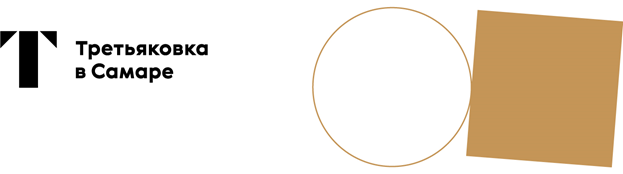 Пресс-релиз

25 февраля в 18.30 в Самарском областном художественном музее состоится пресс-показ выставки  «Передовой отряд. 100 лет авангарда в Самаре»!Выставка начнет работать с 26 февраля в мраморном зале Самарского областного художественного музея в рамках проекта «Новые «реализмы». Журналисты смогут первыми посетить экспозицию выставки, взять комментарии у руководства Государственной Третьяковской галереи, представителей филиала Третьяковки в Самаре и Самарского областного художественного музея. 
Выставку представят: 
- Константин Зацепин, куратор выставки, научный сотрудник Третьяковки в Самаре;- Татьяна Петрова, куратор выставки, заместитель директора по научной работе Самарского областного художественного музея.***Выставка «Передовой отряд. 100 лет авангарда в Самаре» — это совместное исследование филиала Третьяковской галереи и Самарского художественного музея. Нашей целью было обращение к истокам нового художественного языка, впервые пришедшего в город после Октябрьской революции.  Выставка представляет собой целостный архитектурный проект, полностью преобразующий главное пространство Самарского художественного музея — мраморный зал. Всего на выставке  представлено шестьдесят произведений из коллекций Государственной Третьяковской галереи, Самарского художественного музея и частных собраний.Первая часть экспозиции, «Музей-мечта», воспроизводит неосуществленный проект первого в Самаре музея современного искусства по типу Музея живописной культуры (МЖК), работавшего с 1919 по 1929 годы в Москве и ставшего первым в мире музеем современного искусства под руководством художников — Василия Кандинского, Казимира Малевича, Александра Родченко и других. Вторая часть экспозиции, «Новая фигуративность», посвящена творчеству художников, работавших в Самаре в 1919-1921 годах: Самуила Адливанкина, Николая Попова, Георгия Ряжского, впоследствии образовавших группу «НОЖ» в Москве. Именно в Самаре были заложены основные художественные принципы этой группы, совпадающие с магистральными поисками эпохи двадцатых — возвращению в искусство человека с его живыми эмоциями, но уже как коллективного субъекта в контексте сюжетов и образов, призванных воздействовать на широкие народные массы. Путь этих художников воспроизводит самый драматичный сюжет эпохи — превращение идеалов авангарда 1910-х в соцреалистическую доктрину 1930-1950-х годов. _____________________________________________________________________Организаторы проекта: Государственная Третьяковская галерея Филиал Государственной Третьяковской галереи в Самаре Самарский областной художественный музей Проект реализован при поддержке Л.В. Михельсона. __________________________________________________________________________ 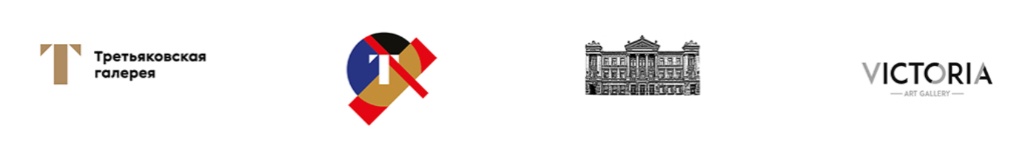 